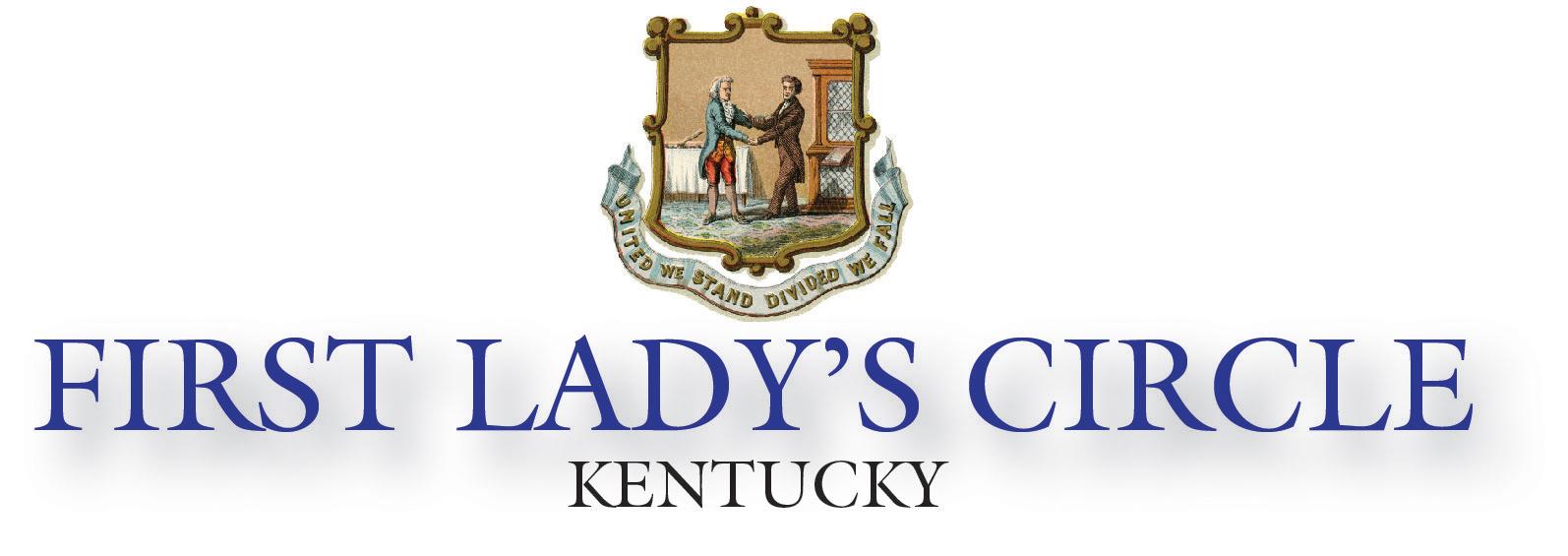 KFRW Members:It is join/renewal time for the “First Lady’s Circle”!  The KFRW “circle” has an annual membership fee of $100.00. The Kentucky First Lady’s Circle will offer the following to members:A platform to “honor” First Ladies, statewide and nationally.Increase KFRW member awareness of our overall political efforts First Lady’s Circle will sponsor special event(s) annually, and honor all members at KFRW functions.Four (4) years ago, the KFRW Executive Committee unanimously approved the formation of a “First Lady’s Circle.”   It replaces the previous Regent’s group within the KFRW.  By doing so we hope to attract more members from across the state. Our membership continues to grow as well as FLC donations to candidates. The cumulative donation total for the past three years has reached over $30,000.00.We fund our candidates using this formula:		Highest % Donation		KFRW Members (women)		2nd Highest % Donation	KFRW Associate Members (men)		3rd Highest % Donation	Women Candidates		4th Highest % Donation	Men CandidatesYou can join FLC at any time throughout the year, but I encourage you to join early so that you may participate in the annual “thank you” event. A membership application is attached to this email.  Please submit your renewal dues to FLC Chair, Julie Hinson, and make the check out to KFRW First Lady’s Circle. Please help support this new venture and help us “honor” all of our First Lady’s.Sincerely,Julie Harris Hinson, First Lady’s Circle Committee ChairNote: Membership is an annual fee and entitles the member to attend a planned special event as well as be included in all activities related to the First Lady’s Circle. Your annual fee provides additional support to our candidates and promotes the KFRW.MEMBERSHIP APPLICATION 2020Name:  	__________________________________________________________________________Club:		__________________________________________________________________________Contact Information:Email:	___________________________________________________________________	Phone:	___________________________________________________________________	Address:  ____________________________________________________________________Submit: 	$100.00 Julie Hinson, FLC Chair5604 Wolf Pen TraceProspect, KY 40059Make check payable to:  KFRW First Lady’s Circle Note: Membership is an annual fee and entitles the member to attend a planned special event as well as be included in all activities related to the First Lady’s Circle. Your annual fee provides additional support to our candidates and promotes the KFRW.